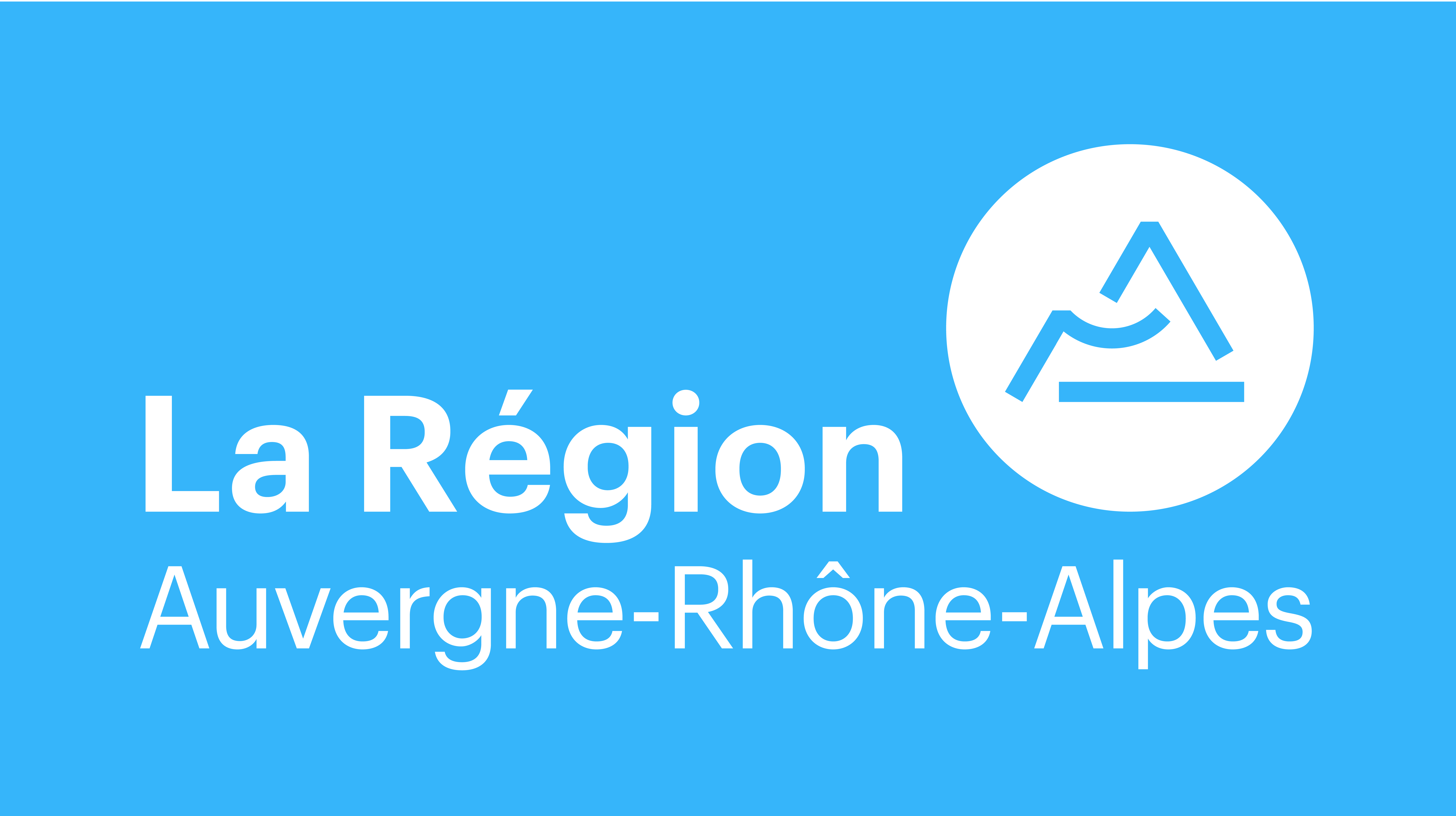 MISSION COMMERCIALE BIOFACH / VIVANESS 201913-15 février 2018Inclus : transfert A/R aéroport de Nuremberg au salon Biofach 2019 et badges d’accèsDépart le 13 février 2019 :8h00 aéroport de Chabeuil -Valence - Arrivée sur le salon Biofach à 10h30.Retour le 15 février 2019 :Départ à 18h du salon Biofach - Nüremberg – Arrivée Chabeuil - Valence à 21h00.Tarif : 730 € HT par personne Sous réserve d’un nombre suffisant de participants et de la prise en charge de la mission par la région Auvergne-Rhône-AlpesConditions d’annulation :3 mois avant le départ : facturation de 50%de 3 à 1 mois : 75% des frais.moins d’1 mois avant : 100% des fraisService réservé aux membres adhérents du Cluster BioBon de commande à renvoyer à Caroline Girard cgirard@cluster-bio.com 04 75 55 80 11Règlement à réception de la facture.Lieu, date et signature précédée de la mention « lu et approuvé »		tampon de l’entrepriseJe soussigné(e) 	Je soussigné(e) 	Je soussigné(e) 	Fonction : 	Fonction : 	Fonction : 	Tél. direct : 	Tél. direct : 	E-mail :  	Représentant la société / l’organisme  	Représentant la société / l’organisme  	Représentant la société / l’organisme  	Participera au voyage-mission commerciale « CLUSTER BIO » sur le salon Biofach/Vivaness 2019 – avion d’affaire 33 placesParticipera au voyage-mission commerciale « CLUSTER BIO » sur le salon Biofach/Vivaness 2019 – avion d’affaire 33 placesParticipera au voyage-mission commerciale « CLUSTER BIO » sur le salon Biofach/Vivaness 2019 – avion d’affaire 33 places